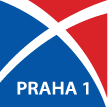 Městská část Praha 1 
Zastupitelstvo městské části 
KONTROLNÍ VÝBOR ZMČ PRAHA 1  
 P O Z V Á N K A 
na 14. řádné jednání Kontrolního výborukteré se uskuteční dne 8. 4. 2024 od 16:30 hod. 
na ÚMČ Praha 1, Vodičkova 18, v místnosti č. dv. 201.
Program 14. řádného jednání:Úvodní slovo místopředsedy (pověřeného vedením) Kontrolního výboru Zastupitelstva MČ P1Jmenování ověřovatele zápisu 14. jednání + prezence účastníkůSchválení navrženého programu 14. jednání Kontrolního výboru ZMČ P1.Schválení zápisu č. 13. z jednání KV ze dne 4. 3. 2024.Informace a vyjádření se k situaci, která se týká příspěvkové organizace Janov nad Nisou od p. Mühla. Přizvání hosté pan Mühl a paní Gajdošová.Analýza došlých petic občanů + jejich řešeni.  A diskuze nad návrhy metodiky a řešení rozdělovníku na příslušné odbory/oddělení a příslušným osobám. Přizván host pan Dětský.Historie ukotvení nafukovací haly na hřišti v Masné ulici předchozím provozovatelem – certifikace + případné pochybení.Informace ze 14. jednání ZMČ P1 (konaného dne 12. 3. 24) o přijatých usneseních předložených KV.Nevyřízené úkoly RMČ/ZMČ P1 - 1Q.2024Usnesení RMČ P1 číslo UR24-0090 ze dne 29. 1. 2024 o konání běhů na území MČ P1 pořádaných společností Prague International Marathon, spol. s r. o.Usnesení RMČ P1 č. UR23_0721 a usnesení UR24_0027 -  na základě jaké nájemní smlouvy je tato zahrádka pro rok 2024 povolena.Schválení zprávy o činnosti výboru za prosinec 2023 a předložení nové doplněné zprávy o činnosti KV za 2. pololetí 2023 na 15. jednání zastupitelstva MČ Praha 1RůznéDiskuzeZávěr 14. jednání KV a poděkování členům výboru